Paper Title (Center, palatino linotype 14)[Maximum 14 words in Bahasa and English. The title should be brief and clearly describe the content of the article. Title is allowed to be as creative as possible and attract readers' interest. The words “influence”, “relationship”, and “case study” should not be used as title. The research location is described in the methods section, not mentioned in the title]Abstract. A maximum 200 words abstract in English with palatino linotype font 11 point, 1 spacing. Abstract should be clear, descriptive, and should provide a brief overview of the problem studied. Abstract topics include reasons for the selection or the importance of research topics, hipothesis, research methods and a summary of the results. Abstract should end with a comment about the importance of the results or conclusions brief.Keywords: (in italics, alfabetic) 3-5 words Abstrak. Maksimal 200 kata berbahasa Indonesia dengan huruf palatino linotype 11 poin,  spasi 1. Abstrak harus jelas, deskriptif dan harus memberikan gambaran singkat masalah yang diteliti. Abstrak meliputi alasan pemilihan topik atau pentingnya topik penelitian, hipotesis, metode penelitian dan ringkasan hasil. Abstrak harus diakhiri dengan komentar tentang pentingnya hasil atau kesimpulan singkat. Kata kunci: (dicetak miring, ditulis secara alfabetis) 3-5 kata [Introduction, problems and theoretical background]Describe the background of the research, the objectives and benefits of the research, theoretical background or study, and end with a hypothesis (maximum pages of this section is 20% of the total pages of the manuscript). Containing; (a) explanation about latest developments of field of study in this research, whose arguments are supported by the results of primary and recent literature studies; (b) explanation about phenomena gaps; (c) the researchers' arguments in closing the gap as a promise of research contributions to the development of science; and (d) explanation of the research objectives.[Justify, palatino linotype 11, 1,5 spacing]Method Contains identification of variables, research participants, research instruments, and research methods including statistical analysis techniques used (maximum number of pages 20%). Contains an explanation of everything that is done by researchers in conducting research clearly, in order to give other researchers an opportunity to replicate or verify their research. Avoid definitions quoted from books in the descriptions in the methods section. [Justify, palatino linotype 11, 1,5 spacing]Result	The results of the study consist of descriptive statistics, assumption test results, and hypothesis test results and then critically analyzed (max. 20% of the entire manuscript page) presented sequentially or integrated. The results section displays the results of data analysis. If possible, include a table/chart/picture containing an explanation of meaningful analysis results and easy to understand. Tables/charts/pictures do not contain raw data that has not been processed.[Justify, palatino linotype 11, 1,5 spacing]Table and Picture All tables and figures written in the manuscript must be adjusted to the order of 1 column or the full size of one paper, in order to make it easier for the reviewer to examine the meaning of the picture.Example of Table Table 1.[Table description.....................]afootnote bfootnoteExample of PictureMath Formula [Use Microsoft Equation Editor equation or MathType,  adjust justify, and give equation number from (1), (2) and so on]	(1)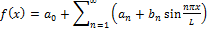 Discussion This section contains explanation of the research results, integrate to the results of previous studies, then critically analyzed and integrate with relevant current literature (maximum number of pages 30-40% of the total pages of the manuscript). The presentation of the discussion section contains of substantial meaning to the results of the analysis and comparison with previous findings based on the results of relevant, current and primary literature reviews. The comparison should lead to a difference with the findings of previous research so that it has the potential to state a contribution to the development of science[Justify, palatino linotype 11, 1,5 spacing]Conclusion The content of the conclusion is a formulation of answers to the research question, not only a summary of research results. Conclusion should be made in a brief and clear writings based on the results and discussion (maximum 1 page), made in paragraph form (not numerical or point), containing research findings as a synthesis between the results of data analysis and the results of the discussion, and highlighting new findings that may contribute to the development of psychology science. [Justify, palatino linotype 11, 1,5 spacing]SuggestionSuggestions should be made briefly and clearly, and presented in paragraph form (not numeric or point).[Justify, palatino linotype 11, 1,5 spacing]ReferencesReferences should be arranged by alphabetical and chronological order. This section should be list of references not a bibliography, so it must contain all sources referred to in the manuscript, and sources that are not referred to are not necessary to be included. The reference list contains everything referenced in the text that comes from that source; (a) relevant, (b) at least 80% recent publication (for last 10 years), and (c) at least 80% primary, mainly from journal articles). Reference writing in the Biopsikososial: Jurnal Ilmiah Psikologi Fakultas Psikologi Universitas Mercubuana Jakarta refers to the American Psychological Association (APA) 6Ed of 2010 http://www.apastyle.org/pubmanual.html[Justify, palatino linotype 11, 1 spacing] Journal Articles without DOI:Abdullah, M. C., Elias, H., Mahyuddin, R., & Uli, J. (2009). Adjustment among first year students in a Malaysian university. European Journal of Social Science, 8(3), 496-505.Journal Articles with DOI:Gabriel, B., Beach, S. R. H., & Bodenmann, G. (2010). Depression, marital satisfaction and communication in couples: Investigating gender differences. Behavior Therapy, 41, 306-316. https://doi.org/10.1016/j.beth.2009.09.001 Unpublished Undergraduate Thesis:Aprianti, I. (2012). Hubungan antara perceived social support dan psychological well-being pada mahasiswa perantau tahun pertama di Universitas Indonesia (Unpublished Bachelor Thesis). Universitas Indonesia, Indonesia.Book:Azwar, S. (2012). Penyusunan Skala Psikologi Edisi 2. Yogyakarta: Pustaka Pelajar.Data from the Internet:DIKTI. (2015). Grafik jumlah mahasiswa aktif* berdasarkan jenis kelamin. Retrieved from http://forlap.dikti.go.id/mahasiswa/homegraphjkMagazines/Newspaper:Chamberlin, J., Novotney, A., Packard, E., & Price, M. (2008, May). Enhancing worker well-being: Occupational health psychologists convene to share their research on work, stress, and health. Monitor on Psychology, 39(5). 26-29.Online Magazines/Newspaper:Fachrudin, F. (2016, September 8). Ketentuan soal perzinahan dalam KUHP dinilai perlu diperluas. Kompas. Retrieved from  http://nasional.kompas.com/read/2016/09/08/18302141/ketentuan.soal.perzinahan.dalam.kuhp.dinilai.perlu.diperluasOnline Magazines/Newspaper (No Author/s stated):Usaha macet, ditipu paranormal miliaran rupiah. (2008, Oktober). Kompas Online. Retrieved from http://www.kompas.com/read/xml/2008/10/08/16213644/usaha.macet. kena.tipu.paranormal.miliaran.Book/Handbook (with Editor):Diener, E., Lucas, R.E., & Oishi, S. (2002). Subjective well-being: The science of happiness and life satisfaction. In Synder, C.R. & Lopez, S.J. (ed.) Handbook of Positive Psychology (pp. 139-170). New York, NY: Oxford University PressData set:D’Souza, A., & Wiseheart, M. (2018). Cognitive effects of music and dance training in children (ICPSR 37080; Version V1) [Data set]. ICPSR. https://doi.org/10.3886/ICPSR37080.v1National Center for Education Statistics. (2016). Fast Response Survey System (FRSS): Teachers’ use of educational technology in U.S. public schools, 2009 (ICPSR 35531; Version V3) [Data set and code book]. National Archive of Data on Arts and Culture. https://doi.org/10.3886/ICPSR35531.v3Unpublished raw data:Baer, R. A. (2015). [Unpublished raw data on the correlations between the Five Facet Mindfulness Questionnaire and the Kentucky Inventory of Mindfulness Skills]. University of Kentucky.Oregon Youth Authority. (2011). Recidivism outcomes [Unpublished raw data].Diagnostic manual (DSM, ICD): American Psychiatric Association. (2013). Diagnostic and statistical manual of mental disorders (5th ed.). https://doi.org/10.1176/appi.books.9780890425596World Health Organization. (2019). International statistical classification of diseases and related health problems (11th ed.). https://icd.who.int/Dictionary, thesaurus, or encyclopediaAmerican Psychological Association. (n.d.). APA dictionary of psychology. Retrieved June 14, 2019, from https://dictionary.apa.org/Merriam-Webster. (n.d.). Merriam-Webster.com dictionary. Retrieved May 5, 2019, from https://www.merriam- webster.com/Chapter in an edited book with a DOI:Balsam, K. F., Martell, C. R., Jones, K. P., & Safren, S. A. (2019). Affirmative cognitive behavior therapy with sexual and gender minority people. In G. Y. Iwamasa & P. A. Hays (Eds.), Culturally responsive cognitive behavior therapy: Practice and supervision (2nd ed., pp. 287–314). American Psychological Association. https://doi.org/10.1037/0000119- 012Chapter in an edited book without a DOI, from most academic research databases or print version:Weinstock, R., Leong, G. B., & Silva, J. A. (2003). Defining forensic psychiatry: Roles and responsibilities. In R. Rosner (Ed.), Principles and practice of forensic psychiatry (2nd ed., pp. 7–13). CRC Press.Chapter in an edited ebook (e.g., Kindle book) or audiobook without a DOI, with nondatabase URL:Tafoya, N., & Del Vecchio, A. (2005). Back to the future: An examination of the Native American Holocaust experience. In M. McGoldrick, J. Giordano, & N. Garcia-Preto (Eds.), Ethnicity and family therapy (3rd ed., pp. 55–63). Guilford Press. http://a.co/36xRhBTChapter in an edited book in another language:Carcavilla González, N. (2015). Terapia sensorial auditiva: Activación cerebral por medio de la música [Auditory sensory therapy: Brain activation through music]. In J. J. García Meilán (Ed.), Guía práctica de terapias estimulativas en el Alzhéimer (pp. 67–86). Editorial Síntesis. https://www.sintesis.com/guias-profesionales-203/guia- practica-de-terapias-estimulativas-en-el-alzheimer-libro-1943.htmlReport by a government agency or other organization:Australian Government Productivity Commission & New Zealand Productivity Commission. (2012). Strengthening trans- Tasman economic relations. https://www.pc.gov.au/inquiries/completed/australia-new-zealand/report/trans-tasman.pdfCanada Council for the Arts. (2013). What we heard: Summary of key findings: 2013 Canada Council’s Inter-Arts Office consultation. http://publications.gc.ca/collections/collection_2017/canadacouncil/K23-65-2013-eng.pdfReport by individual authors at a government agency or other organization:Fried, D., & Polyakova, A. (2018). Democratic defense against disinformation. Atlantic Council. https://www.atlanticcouncil.org/images/publications/Democratic_Defense_Against_Disinformation_FINAL.pdfSegaert, A., & Bauer, A. (2015). The extent and nature of veteran homelessness in Canada. Employment and Social Development Canada. https://www.canada.ca/en/employment-social-development/programs/communities/homelessness/publicationsbulletins/veterans-report.htmlReport by individual authors at a government agency, published as part of a series:Blackwell, D. L., Lucas, J. W., & Clarke, T. C. (2014). Summary health statistics for U.S. adults: National Health Interview Survey, 2012 (Vital and Health Statistics Series 10, Issue 260). Centers for Disease Control and Prevention. https://www.cdc.gov/nchs/data/series/sr_10/sr10_260.pdfReport by a task force, working group, or other group:British Cardiovascular Society Working Group. (2016). British Cardiovascular Society Working Group report: Out-of-hours cardiovascular care: Management of cardiac emergencies and hospital in-patients. British Cardiovascular Society. http://www.bcs.com/documents/BCSOOHWP_Final_Report_ 05092016.pdfAnnual report:U.S. Securities and Exchange Commission. (2017). Agency financial report: Fiscal year 2017. https://www.sec.gov/files/sec-2017-agency-financial-report.pdfCode of ethics:American Counseling Association. (2014). 2014 ACA code of  ethics. https://www.counseling.org/knowledge-centerAmerican Psychological Association. (2017). Ethical principles of psychologists and code of conduct (2002, amended effective June 1, 2010, and January 1, 2017). https://www.apa.org/ethics/code/index.aspxConference session:Fistek, A., Jester, E., & Sonnenberg, K. (2017, July 12–15). Everybody’s got a little music in them: Using music therapy to connect, engage, and motivate [Conference session]. Autism Society National Conference, Milwaukee, WI, United States. https://asa.confex.com/asa/2017/webprogramarchives/Session9517.htmlPaper presentation:Maddox, S., Hurling, J., Stewart, E., & Edwards, A. (2016,March 30–April 2). If mama ain’t happy, nobody’s happy: The effect of parental depression on mood dysregulation in children [Paper presentation]. Southeastern Psychological Association 62nd Annual Meeting, New Orleans, LA, United States.Poster presentation:Pearson, J. (2018, September 27–30). Fat talk and its effects on state-based body image in women [Poster presentation]. Australian Psychological Society Congress, Sydney, NSW, Australia. http://bit.ly/2XGSThPSymposium contribution:De Boer, D., & LaFavor, T. (2018, April 26–29). The art and significance of successfully identifying resilient individuals: A person-focused approach. In A. M. Schmidt & A. Kryvanos (Chairs), Perspectives on resilience: Conceptualization, measurement, and enhancement [Symposium]. Western Psychological Association 98th Annual Convention, Portland, OR, United States.Unpublished dissertation or thesis:Harris, L. (2014). Instructional leadership perceptions and practices of elementary school leaders [Unpublished doctoral dissertation]. University of Virginia.Dissertation or thesis from a database:Hollander, M. M. (2017). Resistance to authority: Methodological innovations and new lessons from the Milgram experiment (Publication No. 10289373) [Doctoral dissertation, University of Wisconsin–Madison]. ProQuest Dissertations and Theses Global.Dissertation or thesis published online (not in a database):Hutcheson, V. H. (2012). Dealing with dual differences: Social coping strategies of gifted and lesbian, gay, bisexual, transgender, and queer adolescents [Master’s thesis, The College of William & Mary]. William & Mary Digital Archive. https://digitalarchive.wm.edu/bitstream/handle/10288/16594/ HutchesonVirginia2012.pdfBook review published in a newspaper:Santos, F. (2019, January 11). Reframing refugee children’s stories [Review of the book We are displaced: My journey and stories from refugee girls around the world, by M. Yousafzai]. The New York Times. https://nyti.ms/2HIgjk3Manuscript Submitted for Publication:Himawan, K. K. (2017). I Need Thee Every Hour: Religiosity and Well-Being of Single Adults. Manuscript submitted for publicationUnpublished Manuscript:Himawan, K. K. (2017). Pemikiran magis dan Konsekuensi Sosial. Unpublished manuscript, Fakultas Psikologi, Universitas Pelita Harapan, Indonesia. PatentHiremath, S. C., Kumar, S., Lu, F., & Salehi, A. (2016). Using metaphors to present concepts across different intellectual domains (U.S. Patent No. 9,367,592). U.S. Patent and Trade- mark Office. http://patft.uspto.gov/netacgi/nph-Parser?patentnumber=9367592Webpage on a website with a group author:Centers for Disease Control and Prevention. (2018, January 23). People at high risk of developing flu-related complications. https://www.cdc.gov/flu/about/disease/high_risk.htmWorld Health Organization. (2018, March). Questions and answers on immunization and vaccine safety.https://www.who.int/features/qa/84/enWebpage on a website with an individual author:Martin Lillie, C. M. (2016, December 29). Be kind to yourself: How self-compasssion can improve your resiliency. Mayo Clinic. http://ethicsguidebook.ac.uk/EthicPrinciplesWebpage on a website with no date:Boddy, J., Neumann, T.,  Jennings, S., Morrow, V., Alderson, P., Rees, R., & Gibson, W. (n.d). Ethics Principles. The Research Ethics Guidebook: A Resource for Social Scientists. http://www.ethicguidebook.ac.uk/EthicsPrinciplesWebpage on a website with a retrieval date:U.S. Census Bureau. (n.d.). U. S. and world population clock. U.S. Department of Commerce. Retrieved July 3, 2019, from https://www.census.gov/popclock/PowerPoint slides or lecture notes:Canan, E., & Vasilev, J. (2019, May 22). [Lecture notes on resource allocation]. Department of Management Control and Information Systems, University of Chile. https://uchilefau.academia.edu/ElseZCananHousand, B. (2016). Game on! Integrating games and simulations in the classroom [PowerPoint slides]. SlideShare. https://www.slideshare.net/brianhousand/game-on-iagc- 2016/Tweet:APA Education [@APAEducation]. (2018, June 29). College students are forming mental-health clubs—and they’re making a difference @washingtonpost [Thumbnail with link attached] [Tweet]. Twitter. https://twitter.com/apaeducation/status/10128104905301401 61White, B. [@BettyMWhite]. (2018, June 21). I treasure every minute we spent together #koko [Image attached] [Tweet]. Twitter. https://twitter.com/BettyMWhite/status/100995189284622745 6Facebook Post:Gaiman, N. (2018, March 22). 100,000+ Rohingya refugees could be at serious risk during Bangladesh’s monsoon season. My fellow UNHCR Goodwill Ambassador Cate Blanchett is [Image attached] [Status update]. Facebook. http://bit.ly/2JQxPADNational Institute of Mental Health. (2018, November 28). Suicide affects all ages, genders, races, and ethnicities. Check out these 5 Action Steps for Helping Someone in Emotional Pain [Infographic]. Facebook. http://bit.ly/321QstqFacebook page: Smithsonian’s National Zoo and Conservation Biology Institute.(n.d.). Home [Facebook page]. Facebook. Retrieved July 22, 2019, from https://www.facebook.com/nationalzooInstagram photo or video:Zeitz MOCAA [@zeitzmocaa]. (2018, November 26). Grade 6  learners from Parkfields Primary School in Hanover Park visited the museum for a tour and workshop hosted by [Photographs]. Instagram.https://www.instagram.com/p/BqpHpjFBs3b/Instagram highlight:The New York Public Library [@nypl]. (n.d.). The raven [Highlight]. Instagram. Retrieved April 16, 2019, from https://bitly.com/2FV8bu3Online Forum Post:National Aeronautics and Space Administration [nasa]. (2018, September 12). I’m NASA astronaut Scott Tingle. Ask me anything about adjusting to being back on Earth after my first spaceflight! [Online forum post]. Reddit. https://www.reddit.com/r/IAmA/comments/9fagqy/im_nasa_astronaut_scott_tingle_ask_me_anything/Webinar, recorded:Goldberg, J. F. (2018). Evaluating adverse drug effects [Webinar]. American Psychiatric Association. https://education.psychiatry.org/Users/ProductDetails.aspx? ActivityID=6172YouTube video or other streaming video:Cutts, S. (2017, November 24). Happiness [Video]. Vimeo. https://vimeo.com/244405542Fogarty, M. [Grammar Girl]. (2016, September 30). How to diagram a sentence (absolute basics) [Video]. YouTube. https://youtu.be/deiEY5Yq1qIUniversity of Oxford. (2018, December 6). How do geckos walk on water? [Video]. YouTube. https://www.youtube.com/watch?v=qm1xGfOZJc8TED Talk:Giertz, S. (2018, April). Why you should make useless things [Video]. TED Conferences. https://www.ted.com/talks/simone_giertz_why_you_should_ make_useless_thingsTED. (2012, March 16). Brené Brown: Listening to shame [Video]. YouTube. https://www.youtube.com/watch?Speech audio recording:King, M. L., Jr. (1963, August 28). I have a dream [Speech audio recording]. American Rhetoric. https://www.americanrhetoric.com/speeches/mlkihaveadream.htmRadio interview recording in a digital archive:de Beauvoir, S. (1960, May 4). Simone de Beauvoir discusses the art of writing [Interview]. Studs Terkel Radio Archive; The Chicago History Museum. https://studsterkel.wfmt.com/programs/simone-de-beauvoir- discusses-art-writingPodcast:Vedantam, S. (Host). (2015–present). Hidden brain [Audio podcast]. NPR. https://www.npr.org/series/423302056/hidden-brainPodcast episode:Glass, I. (Host). (2011, August 12). Amusement park (No. 443) [Audio podcast episode]. In This American life. WBEZ Chicago. https://www.thisamericanlife.org/radio- archives/episode/443/amusement-parkManual for a test, scale, or inventory:Tellegen, A., & Ben-Porath, Y. S. (2011). Minnesota Multiphasic Personality Inventory–2 Restructured Form (MMPI-2-RF): Technical manual. Pearson.Test, scale, or inventory itself:Project Implicit. (n.d.). Gender–Science IAT. https://implicit.harvard.edu/implicit/takeatest.htmlDatabase record for a test:Alonso-Tapia, J., Nieto, C., Merino-Tejedor, E., Huertas, J. A., & Ruiz, M. (2018). Situated Goals Questionnaire for University Students (SGQ-U, CMS-U) [Database record]. PsycTESTS. https://doi.org/10.1037/t66267-000Cardoza, D., Morris, J. K., Myers, H. F., & Rodriguez, N. (2000).Acculturative Stress Inventory (ASI) (TC022704) [Database record]. ETS TestLink.ParameterUnitMassa, ms1 (kg)Reducer, c1,81(Ns/m) aStiffness, ks22.739,57(N/m) bPicture 1. [Picture description....]